컬럼비아 특별구(DC) 정부청소년재활서비스부(DEPARTMENT OF YOUTH REHABILITATION SERVICES)소개청소년재활서비스부(DYRS) 소개
 
DC 청소년재활서비스부(DYRS)는 DC 정부 내각의 청소년 사법 기관입니다. 본 기관 시설의 보호 하에 있는 청소년들이나 DC 커뮤니티에 거주하는 청소년들을 위한 구금, 위탁(commitment) 및 애프터케어 서비스를 운영합니다. 본 기관은 청소년 사법, 케어 연속성(continuum of care), 대체 선고(alternative sentencing), 감독보호 소환장 석방(supervised citation release) 및 지원 생활(supportive living)과 같은 유형의 프로그램에서 인정받은 지역 및 전국 청소년 사법 센터들과 협력하여 여러 혁신적인 프로그램 모델에 적극적으로 관여하고 있습니다.
 
임무청소년재활서비스부(DYRS)는 가족 및 대중과 협력하여 법원에 연루된 청소년들을 지원하고 그들이 자신의 커뮤니티에 대한 책임성을 갖도록 하는 것입니다.
 
비전
 
청소년재활서비스부(DYRS)는 개개인의 강점, 기량 개발, 개인적 책임감, 가족 지원, 커뮤니티 참여 및 공공 안전에 중점을 두는 다양한 종류의 프로그램을 통해 법원에 연루된 청소년들과 그들의 가족을 위해 미국 내에서 최고의 케어 연속성을 제공하는 것을 목표로 하고 있습니다.
 
기본 원칙우리의 신념:청소년들은 실패보다는 성취의 기쁨을 맛보기를 원하며 각각의 청소년은 고유하며 배울 수 있고, 다시 배울 수 있으며, 배운 것을 버릴 수 있습니다.모든 청소년을 세심하게 보살펴줄 수 있는 어른, 서비스, 지원 및 기회와 연결시켜 이들이 커뮤니티에 기여하고 성공적으로 성인이 될 수 있도록 해 주어야 합니다. 다양성을 존중합니다.모든 청소년, 가족, 스태프 및 커뮤니티는 소중히 여겨지고 존중받아야 하며, 성장과 변화를 위한 기회를 누릴 수 있어야 합니다. 청소년, 가족 및 스태프는 청소년/가족 팀 미팅에서부터 기관 정책에 이르기까지 모든 단계에서 의사 결정을 하는 데 함께 참여해야 합니다.탄력성 있고, 강점을 기반으로 하고, 가족을 중심에 둔 탄탄한 케어 연속성을 통해 공공 안전과 일치하는 최소한으로 제약적인 환경에서 안전하게 서비스를 받을 수 있어야 합니다.청소년과 스태프들을 위해 안전하고, 체계적이며, 안정적이며 지원적인 환경을 조성해야 합니다.모든 스태프들은 내부 및 외부 고객들에게 관심을 보이고 공손해야 하며 이들과 협력하여 일해야 합니다.유효하고 신뢰할 수 있는 데이터를 바탕으로 결정이 이루어져야 합니다.모든 사람의 책무는 청소년 개발을 도와 청소년들이 잠재력을 최대한 발휘할 수 있도록 돕는 것입니다. 안전프로그램국(OFFICE OF SECURE PROGRAMS)안전프로그램국(Office of Secure Programs)은 위탁 계약된 거주 서비스를 관리하고, 기획 및 리소스 할당을 위한 정보를 얻기 위해 계약이 이루어진 프로그램과 서비스 활용을 추적하는 동시에 구금되고 위탁된 청소년들과 관련된 DYRS의 목표 달성을 보장하기 위해 관리 감독, 감시 및 관리 지원을 제공해 줍니다. 주거 프로그램 스태프들은 청소년서비스센터(YSC: Youth Services Center)에서 판결, 처분 또는 다른 시설로의 이송을 기다리고 있는 청소년들을 안전한 보호 하에서 단기 케어를 제공하는 업무를 맡고 있습니다.청소년서비스센터(YSC)는 24시간 보호, 케어 및 감독을 제공하며, 안전한 보호 환경에서 기본적인 신체 건강, 정서적, 종교적, 교육적, 사회적 니즈를 지원하는 프로그램을 마련합니다.뉴비기닝청소년개발센터(New Beginnings Youth Development Center)는 매릴랜드 주 로렐(Laurel)에 위치해 있으며 교육, 레크레이션 및 인력 개발 서비스를 포함하여 24시간 감독, 보호 및 케어 서비스를 제공합니다. 본 시설에서 제공하는 6개월에서 12개월 재활 프로그램은 호평을 받고 있는 미주리 접근방법을 따라 만들어졌으며 가장 심각하고 만성적인 청소년 범죄자들을 대상으로 합니다. 본 프로그램은 긍정적 청소년 개발의 원칙과 청소년 재활을 촉진하는 안내를 받으며 하는 동료 상호 작용의 원칙에 근거한 공공 안전과 일치하는 최소한으로 제약적인 환경에서 커뮤니티로의 재통합을 위해 청소년들을 준비시킵니다.케어 계획 및 조정 유닛(CARE PLANNING AND COORDINATION UNITS)케어 계획 및 조정 유닛은 각 행정구역인 워드(ward)에서 조직합니다.워드 1-4: 450 H St. NW의 4층에 위치(감독관워드 5-6: 40 H St. NW의 5충에 위치(감독관워드 7: 2101 MLK Ave. SE Office에 위치(감독관워드 8: 2101 MLK Ave. SE Office에 위치(감독관아동 청소년 기능 평가 척도(CAFAS: Child Adolescent Functional Assessment Scale)는 청소년의 기능과 복지에 필수적인 8 가지 영역에서 청소년의 기능을 결정하는 데 사용되는 평가 도구입니다. 이 8가지 영역은 가정, 학교/직장, 커뮤니티, 타인에 대한 행동, 기분/감정, 사고, 약물 사용 및 자해입니다. CAFAS는 청소년이 가장 큰 어려움을 겪을 수 있는 영역을 식별하여 해당 청소년과 그 팀 (DYRS 사회 복지사, 가족 및 서비스 제공업체 포함)이 적절한 조정 방법을 발견하여 필요한 서비스를 실행하고 미래를 위한 목표를 설정할 수 있도록 합니다. CAFAS는 90 일마다 이루어져 청소년, 가족, DYRS 사회 복지사 및 기타 팀원이 각 평가 영역에서 해당 청소년의 진척 상황을 확인할 수 있도록 해 줍니다. DYRS 사회 복지사는 위탁(commitment) 기간 동안 90일 마다 열리는 팀 의사 결정 회의(Team Decision Making meeting)에서 해당 청소년, 가족 및 기타 팀원과 함께 CAFAS를 검토합니다.FAMcare는 DYRS의 전자 케이스 관리 데이터베이스 시스템입니다. 이 시스템에는 기관에 위탁된 각 청소년에 대한 전자 케이스 파일이 있으며, 이 파일에는 법적 기록, 인구 통계 정보, DYRS 사회 복지사의 케이스 메모, 해당 청소년과 관련해 받은 모든 문서, 청소년이 기관에 위탁되어 있는 동안 청소년의 배치 및 서비스 등록 등이 포함되어 있습니다. 이 데이터베이스는 각 청소년에 대한 필수 정보를 관리하는 하나의 전자 파일을 제공하여 DYRS 스태프들이 각 청소년의 케이스를 보다 효율적이고 효과적으로 모니터링 할 수 있도록 해줍니다.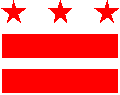 